                     																										NO. 7JOURNALOF THESENATEOF THESTATE OF SOUTH CAROLINAREGULAR SESSION BEGINNING TUESDAY, JANUARY 8, 2019_________THURSDAY, JANUARY 17, 2019Thursday, January 17, 2019(Statewide Session)Indicates Matter StrickenIndicates New MatterThe Senate assembled at 11:00 A.M., the hour to which it stood adjourned, and was called to order by the ACTING PRESIDENT, Senator SETZLER.  (This is a Statewide Session day established under the provisions of Senate Rule 1B.  Members not having scheduled committee or subcommittee meetings may be in their home districts without effect on their session attendance record.)REGULATIONS RESUBMITTED	The following were received:Document No. 4849Agency: Department of Labor, Licensing and Regulation - Contractor's Licensing BoardChapter: 29Statutory Authority: 1976 Code Section 40-11-60SUBJECT: Surety Bond ClaimsReceived by Lieutenant Governor January 8, 2019Referred to Committee on Labor, Commerce and IndustryResubmitted January 17, 2019Document No. 4857Agency: Department of Labor, Licensing and Regulation - Real Estate Appraisers BoardChapter: 137Statutory Authority: 1976 Code Sections 40-60-10(I)(3) and 40-60-360SUBJECT: Education and Experience Requirements for Licensure; and Minor CorrectionsReceived by Lieutenant Governor January 8, 2019Referred to Committee on Labor, Commerce and IndustryResubmitted January 17, 2019CO-SPONSORS ADDED	The following co-sponsors were added to the respective Bills:S. 9			Sen. RiceS. 102		Sen. RiceS. 103		Sen. RiceS. 112		Sens. Rice and VerdinS. 125		Sen. RiceS. 139		Sen. RiceS. 160		Sens. Turner and RiceS. 185		Sen. RiceS. 200		Sen. RiceS. 282		Sen. RiceS. 293		Sen. RiceS. 298		Sen. FanningS. 363		Sen. ShealyS. 366		Sen. HuttoINTRODUCTION OF BILLS AND RESOLUTIONS	The following were introduced:	S. 383	 -- Senator Nicholson:  A SENATE RESOLUTION TO CELEBRATE THE ONE HUNDREDTH ANNIVERSARY OF THE INDEX-JOURNAL NEWSPAPER IN GREENWOOD AND TO CONGRATULATE THE OWNERS, PUBLISHERS, AND STAFF FOR A CENTURY OF OUTSTANDING JOURNALISM IN THE GREENWOOD COMMUNITY.l:\council\bills\gm\24002vr19.docx	The Senate Resolution was adopted.	S. 384	 -- Senators Campbell, Davis and Williams:  A BILL TO REPEAL CHAPTER 55, TITLE 46 OF THE 1976 CODE, RELATING TO THE CULTIVATION OF INDUSTRIAL HEMP, UPON THE STATE DEPARTMENT OF AGRICULTURE'S SUBMISSION OF THE STATE'S INDUSTRIAL HEMP PLAN TO THE UNITED STATES DEPARTMENT OF AGRICULTURE.l:\s-res\pgc\006repe.kmm.pgc.docx	Read the first time and referred to the Committee on Agriculture and Natural Resources.	S. 385	 -- Senator J. Matthews:  A BILL TO AMEND SECTION 12-28-2930, CODE OF LAWS OF SOUTH CAROLINA, 1976, RELATING TO THE ALLOCATION OF STATE SOURCE HIGHWAY FUNDS FOR CONSTRUCTION AND RENOVATION PROJECTS TO FIRMS OWNED AND CONTROLLED BY DISADVANTAGED ETHNIC GROUPS OR WOMEN, SO AS TO PROVIDE THAT THIS PROVISION ALSO APPLIES TO FUNDS ON CONTRACTORS OR CONSULTANTS FOR CERTAIN PROJECTS THAT INCLUDE BUILDING CONSTRUCTION AND MAINTENANCE, TO DELETE THE ESTIMATED VALUE OF CONTRACTS COVERED BY THIS PROVISION, TO PROVIDE THIS PROVISION COVERS SUBCONTRACTS, TO PROVIDE THE DEPARTMENT OF TRANSPORTATION AND THE COUNTIES MAY ESTABLISH SUBCONTRACTING GOALS TO OBTAIN PARTICIPATION IN THE CONTRACTING PROCESS BY ETHNIC GROUPS AND WOMEN, AND TO REVISE DESIGN OF AND IMPLEMENTATION OF THE DEPARTMENT OF TRANSPORTATION'S PROGRAM TO ALLOCATE FUNDS PURSUANT TO THIS SECTION.l:\council\bills\gt\5615cm19.docx	Read the first time and referred to the Committee on Finance.	S. 386	 -- Senators Malloy, Goldfinch, Climer, Talley, Sabb and Harpootlian:  A BILL TO AMEND CHAPTER 78, TITLE 15, CODE OF LAWS OF SOUTH CAROLINA, 1976, RELATING TO THE SOUTH CAROLINA TORT CLAIMS ACT, SO AS TO AMEND AND REORGANIZE THE EXISTING EXCEPTIONS AND MAKE OTHER RELATED CHANGES.l:\s-jud\bills\malloy\jud0026.jcv.docx	Read the first time and referred to the Committee on Judiciary.	H. 3635	 -- Reps. Hewitt and Fry:  A CONCURRENT RESOLUTION TO RECOGNIZE AND HONOR WILLIE C. "BOOTY" SHELLEY, JR., OF GEORGETOWN COUNTY, MEMBER OF THE MURRELLS INLET-GARDEN CITY FIRE DISTRICT BOARD OF DIRECTORS, AND TO CONGRATULATE HIM UPON HIS INDUCTION INTO THE DISTRICT'S LIFE MEMBERSHIP.	The Concurrent Resolution was adopted, ordered returned to the House.	H. 3636	 -- Reps. Hewitt and Fry:  A CONCURRENT RESOLUTION TO RECOGNIZE AND HONOR RODNEY R. JEWETT, JR., OF GEORGETOWN COUNTY, FIRE CAPTAIN IN THE MURRELLS INLET-GARDEN CITY FIRE DISTRICT, AND TO CONGRATULATE HIM UPON HIS INDUCTION INTO THE DISTRICT'S LIFE MEMBERSHIP.	The Concurrent Resolution was adopted, ordered returned to the House.	H. 3637	 -- Reps. Fry and Hewitt:  A CONCURRENT RESOLUTION TO RECOGNIZE AND HONOR ALBERT W. HITCHCOCK OF HORRY COUNTY, FORMER CHAIRMAN OF THE MURRELLS INLET-GARDEN CITY FIRE DISTRICT BOARD OF DIRECTORS, AND TO CONGRATULATE HIM UPON HIS INDUCTION INTO THE DISTRICT'S LIFE MEMBERSHIP.	The Concurrent Resolution was adopted, ordered returned to the House.	H. 3638	 -- Reps. Hewitt and Anderson:  A CONCURRENT RESOLUTION TO RECOGNIZE AND HONOR DEVON SMITH, EXECUTIVE DIRECTOR OF ST. FRANCES ANIMAL CENTER IN GEORGETOWN, FOR HER DEDICATED LEADERSHIP AND LABORS IN EVACUATING THE CENTER'S ANIMALS TO SAFETY DURING THE RAVAGES OF HURRICANE FLORENCE.	The Concurrent Resolution was adopted, ordered returned to the House.REPORTS OF STANDING COMMITTEE	Senator VERDIN from the Committee on Medical Affairs submitted a favorable with amendment report on:	S. 16 -- Senator Rankin:  A BILL TO AMEND SECTION 40-43-86(P) OF THE 1976 CODE, RELATING TO EMERGENCY REFILLS OF PRESCRIPTIONS BY PHARMACISTS, TO INCREASE THE AMOUNT OF A PRESCRIPTION THAT MAY BE REFILLED WHEN AUTHORIZATION FROM THE PRESCRIBER IS NOT OBTAINABLE FROM A TEN-DAY SUPPLY TO A THIRTY-DAY SUPPLY, AND TO PROVIDE CONDITIONS.	Ordered for consideration tomorrow.	Senator VERDIN from the Committee on Medical Affairs submitted a favorable report on:	S. 169 -- Senator Hembree:  A CONCURRENT RESOLUTION TO URGE THE FEDERAL GOVERNMENT TO WORK EXPEDITIOUSLY TO REMOVE BARRIERS TO CONDUCTING RESEARCH ON THE USE OF CANNABIS TO TREAT MEDICAL CONDITIONS AND ILLNESSES.	Ordered for consideration tomorrow.	Senator VERDIN from the Committee on Medical Affairs submitted a favorable report on:	S. 205 -- Senator Young:  A BILL TO AMEND SECTION 44-36-320 OF THE 1976 CODE, RELATING TO THE DUTIES OF THE ALZHEIMER’S DISEASE AND RELATED DISORDERS RESOURCE COORDINATION CENTER, TO PROVIDE FOR AN ADDITIONAL DUTY TO FACILITATE AND COORDINATE EARLY DETECTION EDUCATIONAL INITIATIVES FOR HEALTH CARE PROVIDERS.	Ordered for consideration tomorrow.HOUSE CONCURRENCE	S. 377 -- Senators Young, Setzler and Massey:  A CONCURRENT RESOLUTION TO EXPRESS THE PROFOUND SORROW OF THE SOUTH CAROLINA GENERAL ASSEMBLY UPON THE PASSING OF CHIEF J. CARROL BUSBEE, SR., FORMER DIRECTOR OF THE AIKEN DEPARTMENT OF PUBLIC SAFETY, AND TO EXTEND THE DEEPEST SYMPATHY TO HIS FAMILY AND MANY FRIENDS.	Returned with concurrence.	Received as information.ADJOURNMENT	At 11:04 A.M., on motion of Senator McElveen, the Senate adjourned to meet tomorrow at 11:00 A.M. under the provisions of Rule 1 for the purpose of taking up local matters and uncontested matters which have previously received unanimous consent to be taken up.* * *SENATE JOURNAL INDEXS. 16	4S. 169	4S. 205	5S. 377	5S. 383	2S. 384	2S. 385	2S. 386	3H. 3635	3H. 3636	3H. 3637	4H. 3638	4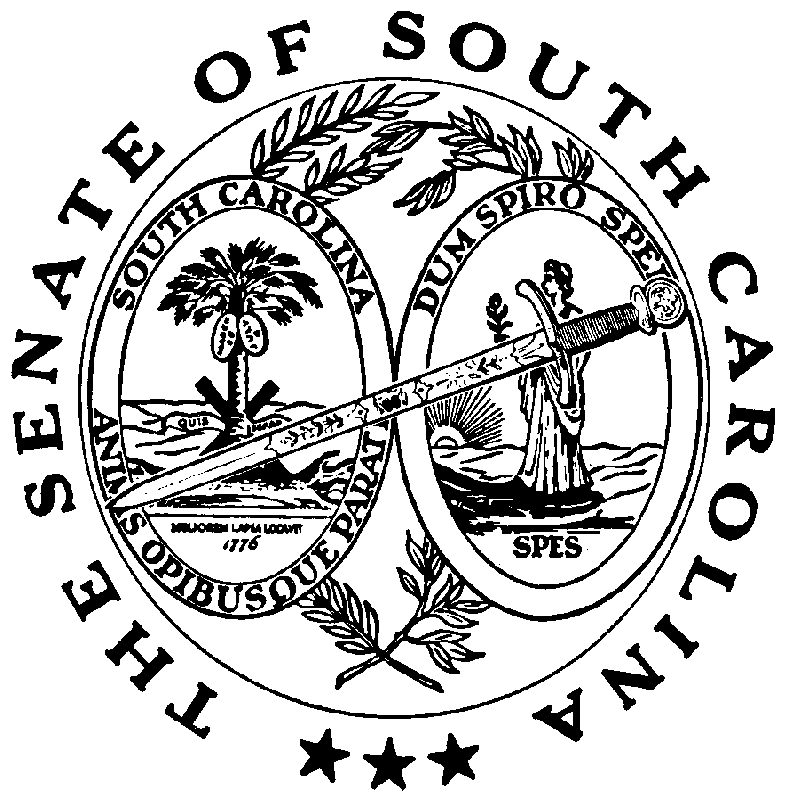 